3. Teaching experienceProvide your responses in separate sheets for Sl. Nos.  4 to 19.  Responses may be limited to maximum 500 words. 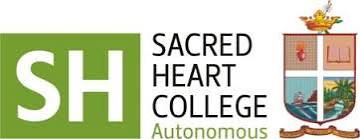 Sacred Heart College (Autonomous)Thevara, Kochi – 682 013Ph: 0484-2870577     E-mail: iqac@shcollege.ac.in www.shcollege.ac.in Sacred Heart College (Autonomous)Thevara, Kochi – 682 013Ph: 0484-2870577     E-mail: iqac@shcollege.ac.in www.shcollege.ac.in Heartian ‘Guru Shreshta’ Award for Outstanding School TeacherHeartian ‘Guru Shreshta’ Award for Outstanding School TeacherHeartian ‘Guru Shreshta’ Award for Outstanding School TeacherHeartian ‘Guru Shreshta’ Award for Outstanding School TeacherNOMINATION1. General InformationNOMINATION1. General InformationNOMINATION1. General InformationNOMINATION1. General InformationName of the Teacher(in block letters)Name of the Teacher(in block letters)DesignationDesignationSchoolSchoolGender, Marital StatusGender, Marital StatusAge and Date of BirthAge and Date of BirthNative PlaceNative PlaceOffice AddressOffice AddressAddress for CorrespondenceAddress for CorrespondenceMobile / Whatsapp NumberMobile / Whatsapp NumberE-mailE-mail2. Educational qualifications2. Educational qualifications2. Educational qualifications2. Educational qualifications2. Educational qualificationsSl. No.Name of the CourseBoard / UniversitySubjectYear of Passing1SSLC or equivalent2HSE or equivalent3Bachelor’s Degree4Master’s Degree5M.Phil.6Ph.D.7Post Doctoral8……………………9……………………10……………………Date of entry into permanent serviceDate of entry into permanent serviceDate of retirementDate of retirementTotal teaching experience in years/monthsTotal teaching experience in years/monthsSl. No.Names of the School(including temporary and guest lecture period)Period of Service23454. Innovative methods adopted in teaching.5. Updation of knowledge and methodology of preparation of classes. Mention library membership and details of last read books.4. Innovative methods adopted in teaching.5. Updation of knowledge and methodology of preparation of classes. Mention library membership and details of last read books.6. Special programmes conducted for fast and slow learners (remedials and tutorials).6. Special programmes conducted for fast and slow learners (remedials and tutorials).7. Creation of e-contents and MOOC courses (give separate list with URL).7. Creation of e-contents and MOOC courses (give separate list with URL).8. Role in technology dissemination in the school/ community.9. Awards and recognitions.8. Role in technology dissemination in the school/ community.9. Awards and recognitions.10. Administrative responsibilities and co-ordination of extra and co-curricular activities.10. Administrative responsibilities and co-ordination of extra and co-curricular activities.11. Provide details of your significant contributions in any of the above mentioned/related areas.11. Provide details of your significant contributions in any of the above mentioned/related areas.12. Innovative writings (text books, articles in newspapers, periodicals and popular magazines)12. Innovative writings (text books, articles in newspapers, periodicals and popular magazines)13. Details of community outreach and extension activities.13. Details of community outreach and extension activities.14. Initiatives for helping differently abled and marginalized students.14. Initiatives for helping differently abled and marginalized students.15. Contribution of the teacher for the physical development of the school.15. Contribution of the teacher for the physical development of the school.16. Activities undertaken for strengthening national integration.16. Activities undertaken for strengthening national integration.17. Participation in parent-teacher association activities.17. Participation in parent-teacher association activities.18. Organization of seminars, exhibitions and other programmes in school.18. Organization of seminars, exhibitions and other programmes in school.19. Description of personal vision and mission of teaching and its accomplishments.19. Description of personal vision and mission of teaching and its accomplishments.20. Any other relevant information.20. Any other relevant information.Please Note:Separate sheets can be used for providing any additional information.Supporting documents should be annexed for all your claims.Please Note:Separate sheets can be used for providing any additional information.Supporting documents should be annexed for all your claims.DECLARATIONI certify that, all the information provided and claims are true and correct.Date :                                                                                                                Signature:Place:                                                                                                                Name :NOMINATION (If nominated by institution or colleagues)I nominate …………………………………………… and certify that all the information provided and claims are true to the best of my knowledge.Date :                                                                                                                Signature:Place:                                                                                     Name of the Nominator:RECOMMENDATION OF THE PRINCIPALDate:                                                                                                                 Signature:Place:                                                    School Seal                                          Name :Please send the duly filled nomination forms to:Fr. Dr. Joseph Kusumalayam CMIConvenor, Heartian Guru Shreshta Award CommitteeSacred Heart CollegeThevara, Kochi – 682 013The last date for accepting the nomination form is 10 January 2024.